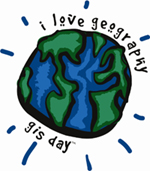 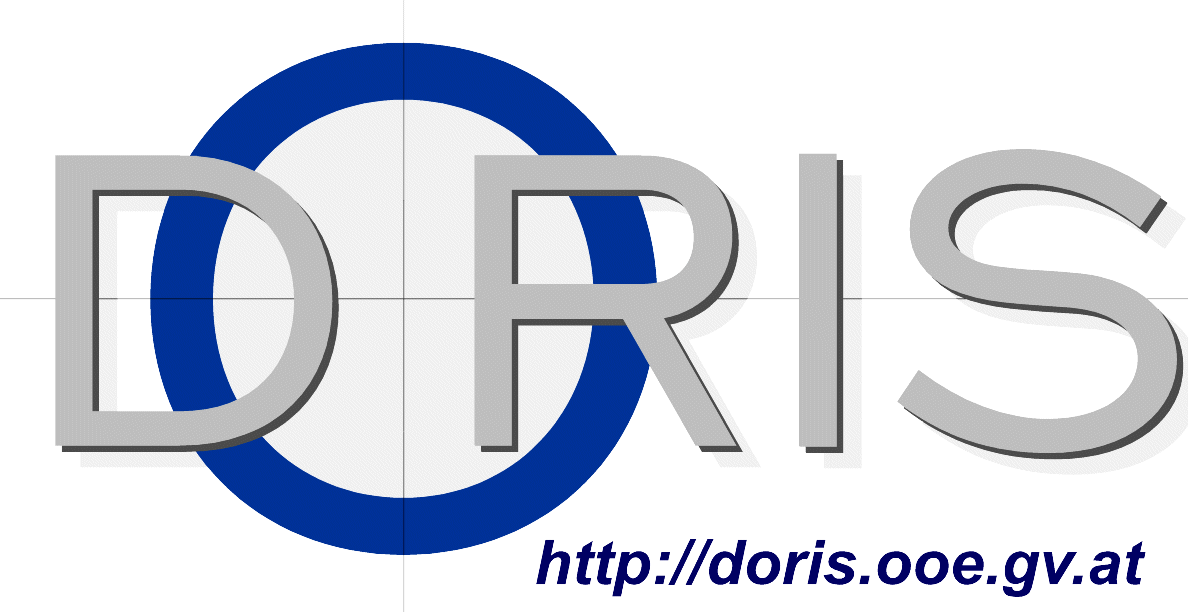 Antwortblatt zum Workshop
Bitte bis So. 20. Okt. 2019 18:00 Uhr auf die Plattform hochladen. Danke!Name des WorkshopsInstitution / UnternehmenPH-LinzName der beteiligten Personen / AnsprechpersonWir nehmen an der fachlichen Begleitung zum PPS bei … teil.o	Mairinger-Hebein (Mi-VM-Termin)
o	Kerschbaummair (Di-NM-Termin)
o	keine von beidenAbstract
Kurze inhaltliche Beschreibung des Workshop
auch für die Web-SeiteCharaktero	Workshop mit höherem Aktivitätsanteil der Schüler
 	(ohne Computer)o	Workshop mit höherem Aktivitätsanteil der Schüler
 	(mit Tablet)o	........................................................Platzbedarfo	offener Raum / Koje am Gango	geschlossener RaumDetails:Mögliche Zeitpunkte für den ProbelaufDer Terminvorschlag wird nach Rücksprache in der LV fixiert.o	Mi. 6.11.2019  08:00 – 10:00o	Mi. 6.11.2019  09:30 – 12:00o	Mi. 6.11.2019  12:00 – 14:00Detailwunsch: ……………………………………………….Infrastruktur, die bereitgestellt werden sollx	keine Projektiono	6 – 8 Tabletso	kein Internetzugango	Lan / W-Lan für Präsentationsgeräto	W-Lan für mobile GeräteWeitere (Tische, Pinnwand, …):Infrastruktur und Unterlagen, die selbst vorbereitet werdenWeitere Wünsche und Fragen